СОВЕТ ДЕПУТАТОВ СЕЛЬСКОГО  ПОСЕЛЕНИЯТАЛИЦКИЙ  СЕЛЬСОВЕТДобринского муниципального районаЛипецкой области74-я сессия V-го созываРЕШЕНИЕ23.06.2020г.                            с. Талицкий Чамлык	                      №   212 -рсО внесении изменений в Положение «О налоге на имущество физических лиц на территории сельского поселения Талицкий сельсовет Добринского муниципального района Липецкой области»        Рассмотрев проект решения "О внесении изменений в Положение о налоге на имущество физических лиц на территории сельского поселения Талицкий сельсовет Добринского муниципального района Липецкой области", предоставленный администрацией сельского поселения Талицкий сельсовет, а так же с целью приведения в соответствие с действующим законодательством нормативных актов сельского поселения, руководствуясь Федеральным законом от 06.10.2003 № 131-ФЗ "Об общих принципах организации местного самоуправления в Российской Федерации", Налоговым Кодексом Российской Федерации , Уставом сельского поселения Талицкий сельсовет Добринского муниципального района, учитывая решение постоянной комиссии по правовым вопросам, местному самоуправлению и работе с депутатами, Совет депутатов сельского поселения Талицкий сельсоветРЕШИЛ:1. Принять изменения в Положение «О налоге на имущество  физических лиц  на территории сельского поселения Талицкий сельсовет Добринского муниципального района Липецкой области» (прилагаются).2. Направить указанный нормативный правовой акт главе сельского поселения Талицкий сельсовет для подписания и официального опубликования в  газете "Добринские вести".   3. Настоящее решение вступает в силу со дня его официального              опубликования.Председатель Совета депутатовсельского поселения Талицкий  сельсовет                       Т.В. ВасневаПриняты решением Советом депутатов сельского поселения Талицкий сельсовет от 23.06.2020 № 212-рсИзменения в Положение «О налоге на имущество физических лиц на территории сельского поселения Талицкий сельсовет Добринского муниципального района Липецкой области»Внести в пункт 3 Положения "О налоге на имущество физических лиц на территории сельского поселения Талицкий сельсовет Добринского муниципального района Липецкой области" принятого решением Совета депутатов сельского поселения Талицкий сельсовет от 09.11.2017 г № 101-рс ( в редакции решения № 147-рс от 19.10.2018г.) следующие изменения:1.  В таблице строку пятую столбца "Объект налогообложения" изложить в следующей  редакции: " Хозяйственные строения или сооружения, площадь каждого из которых не превышает 50 квадратных метров и которые расположены на земельных участках для ведения личного подсобного хозяйства, огородничества, садоводства или индивидуального жилищного строительства";2. В нумерации пункта о налоговых льготах цифру  «3» заменить на цифру «4».3.  В нумерации пункта о вступлении в силу решения цифру «4»  заменить на цифру «5».Глава сельского поселения Талицкий сельсовет                                                            А.А. Тарасов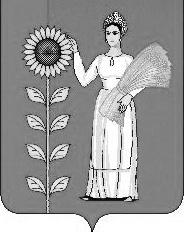 